Official Drug Detection CanineRequalification Program Calendar 2022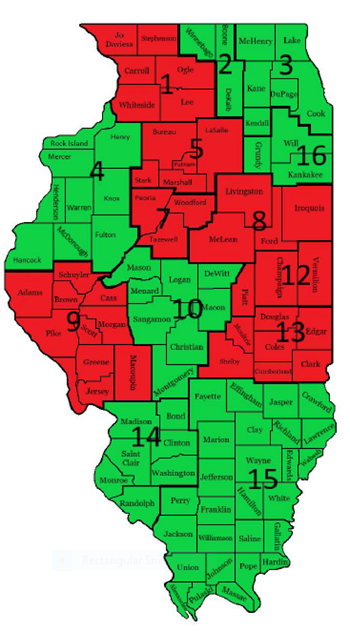 JanuaryFebruaryMarchAprilMTU 3 (20) MTU 4 (14)MTU 10 (15)MTU 2 (15)MTU 3 (4)MTU 16 (23)MTU 14 (19)MTU 15 (31)MTU 10 (29)Cook Co (8)MTU 13 (14)MayJuneJulyAugustCook Co (4)MTU 2 (6)MTU 10 (6)MTU 16 (11)ISP (11)MTU 3 (15)MTU 4 (17)MTU 3 (9)MTU 13 (21)MTU 15 (1)MTU 14 (9)Cook Co (14)Chicago PD (21)MTU 10 (5)SeptemberOctoberNovemberDecemberMTU 4 (9)MTU 14 (17)MTU 2 (22)ISP (5)MTU 3 (6)MTU 13 (18)Chicago PD (19)     MTU 15 (27)MTU 10 (28)Cook Co (10)MTU 16 (15)Chicago PD (15)